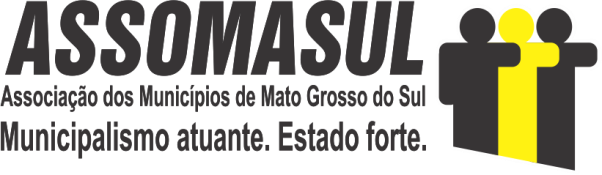 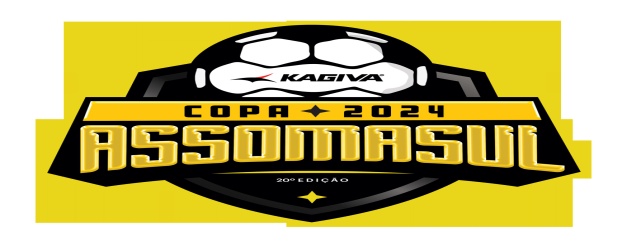 BOLETIM 06SEDE –  NOVA ANDRADINA                                                                                   DATA:   24/03/2024 (DOMINGO) - 1ª F A S EClassificados: 1º:NOVA ANDRADINA  2º:DEODÁPOLIS  3º: ANGÉLICA ARTILHEIROSCONTROLE DE CARTÃO AMARELOCONTROLE DE CARTÕES AZUISÁRBITROS DA ETAPA: FÁBIO SILVA, CRISTIANO SOUTO, NICOLAS BRITO, JAIR JUNIORCOORDENAÇÃO GERAL: VALDIR COUTO, WALDOMIRO SOBRINHO, SANTO ROSETTO, GALDINO VIEIRACoordenação de Arbitragem: ERNANI TOMAZ, MANOEL PAIXÃO, GETULIO BARBOSA, MURILO CHARÃOPARTICIPANTES: ANGÉLICA, BATAYPORÃ, DEODÁPOLIS, NOVA ANDRADINA E NOVO HORIZONTE DO SULEquipes e JogosEquipes e JogosEquipes e JogosEquipes e JogosEquipes e JogosEquipes e JogosJG 1BATAYPORÃ01 X 06DEODÁPOLIS08:30JG 2NOVO HORIZONTE DO SUL00 X 01ANGÉLICA09:30JG 3NOVA ANDRADINA06 X OOBATAYPORÃ10:30JG 4DEODÁPOLIS06 X 02NOVO HORIZONTE DO SUL14:30JG 5ANGÉLICA01 X 10NOVA ANDRADINA15:30NOME DO ATLETAEQUIPENº DE GOLSLOURIVAL NETOBATAYPORÃ01LEONARDO LEITEDEODÁPOLIS03RODRIGO DA SILVADEODÁPOLIS03EMANUEL CARVALHODEODÁPOLIS02ANTÔNIO SOARESDEODÁPOLIS01CLEIVANDO PEREIRADEODÁPOLIS01DALMO MOREIRADEODÁPOLIS02JOSÉ PEREIRANOVO HORIZONTE DO SUL02CARLOS GOMESNOVA ANDRADINA05WELLINTON TOMAZNOVA ANDRADINA04LUIZ MACHADONOVA ANDRADINA01JOÃO AMORIMNOVA ANDRADINA01MAURICIO JUNIORNOVA ANDRADINA02LUIZ AMORIMNOVA ANDRADINA01WILLIAN MORAESNOVA ANDRADINA01MATHEUS SANTOSNOVA ANDRADINA01RENATO COSTAANGÉLICA01JOEL MONTANHASANGÉLICA01NOME DO ATLETAEQUIPENº CARTÕESCLEITON VIANADEODÁPOLIS01FÁBIO SOUZADEODÁPOLIS01VALDIR SILVADEODÁPOLIS01LEONARDO LEITEDEODÁPOLIS01CLEIVANDO PEREIRADEODÁPOLIS01DALMO MOREIRADEODÁPOLIS01JOHNI ANDRADENOVO HORIZONTE DO SUL01RAFAEL ALVESNOVO HORIZONTE DO SUL01LUSCILEI BREGUEDOANGÉLICA01VALDEIR DA SILVAANGÉLICA01LUCAS BREGUEDOANGÉLICA01WAGNER PEREIRAANGÉLICA01NOME DO ATLETAEQUIPENº CARTÕESDIEGO VIEIRABATAYPORÃ01CLAUDEMILSON PEREIRABATAYPORÃ01JOHNI ANDRADENOVO HORIZONTE DO SUL01